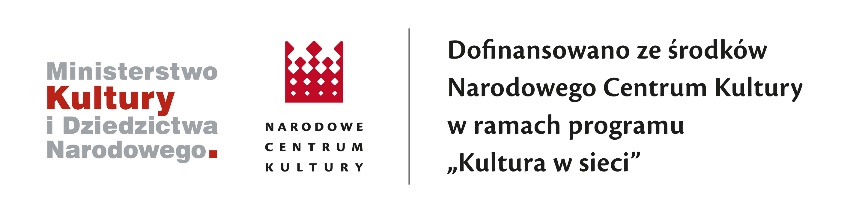 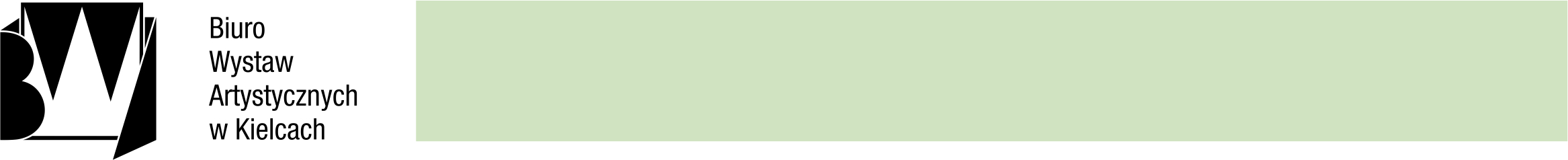                                                                                                                                      Załącznik Nr 2 do Zapytania           	ofertowego BWA-A-12/3/2020Opis przedmiotu zamówienia:Stworzenie strony w oparciu o system CMSStworzenie strony w oparciu o system zarządzania treścią CMS WordPress oraz najnowsze technologie i standardy rynku internetowego. Struktura strony powinna być zoptymalizowana pod kątem pozycjonowania, przyjaznych linków oraz zapewniać wspomaganie przeglądarek i systemów w celu poprawnego wyświetlania strony. Technologia wykonania strony powinna pozwalać na rozbudowę strony (brak ograniczeń ilości zakładek w menu, stron, wpisów) oraz na podłączenie do niej dodatkowych modułów/ funkcjonalności w przyszłości. Strona powinna poprawnie działać i pozwalać na jej edycję we wszystkich popularnych przeglądarkach. Użytkowanie strony nie może pociągać za sobą konieczności zakupu lub też posiadania przez użytkowników końcowych licencji na oprogramowanie specjalistyczne. Strona powinna poprawnie wyświetlać się na wszystkich urządzeniach, bez wymagania instalacji dodatkowego oprogramowania (np. pluginu Adobe Flash Player).Wykonanie szablonu oraz szaty graficznej strony internetowej. Projekt graficzny zostanie przygotowany przez Wykonawcę z uwzględnieniem następujących wymagań:Wygląd strony: czytelna, funkcjonalna, intuicyjna.Przygotowanie animacji/efektów, wpływających na atrakcyjność strony.Umieszczenie wymaganych logotypów Z chwilą podpisania protokołu odbioru projektu strony Zamawiający wymaga uzyskania pełni praw autorskich do całej strony oraz do wykorzystania wszystkich elementów użytych na niej (m.in. grafika, pliki, moduły itp.) Zamawiający przekaże wykonawcy w ciągu 7 dni od podpisania umowy wszelkie niezbędne materiały tekstowe i graficzne niezbędne do przygotowania strony internetowej. Wykonawca w ciągu tygodnia od wybrania jego oferty przedstawi na etapie prac 3 projekty graficzne (z możliwością modyfikacji graficznej wybranego projektu), na podstawie, których Zamawiający wybierze projekt do realizacji w ciągu 2 dni od otrzymania projektów.Wykonanie prac programistycznych na stronie obejmujących:wykonanie menu głównego (wraz z możliwość użycia wielopoziomowego menu rozwijalnego),stworzenie stron statycznych podanych przez Zamawiającego i umieszczenie na nich treści/grafik/dokumentów przekazanych przez Zamawiającego,stworzenie responsywnego slidera u góry strony i umieszczenie na nim treści/grafik przekazanych przez Zamawiającego,możliwość dodawania notatek tekstowych, zdjęć, filmów na podstronach i stronie głównej (wtyczka youtube, vimeo, facebook, twitter, instagram ), galerii zdjęć, plików (np. plików pakietu Office - Word, Excel oraz PDF - w formie listy plików),umożliwienie łatwych aktualizacji i możliwości uzupełniania danych przez Zamawiającego poprzez panel administratora w języku polskim dla użytkowników. Panel administratora ma dawać możliwość tworzenia nowych zakładek w menu, dodawanie i edycję strony oraz wpisów, edytowania slidera, dodawanie nowych funkcjonalności, importowanie danych dotyczących sklepu internetowego oraz newslettera,możliwość tworzenie kopii zapasowej strony internetowej, system statystyk umożliwiających prowadzenie monitoringu oglądalności – Google Analitycs,możliwość wyszukiwania treści na portalu, zarówno informacji tekstowych jak i zamieszczonych prezentacji multimedialnych,dostosowanie się do ekranów urządzeń o różnych rozdzielczościach ekranu (responsywna),informację o wykorzystaniu plików cookies (belka informacyjna na dole).W ramach realizacji zamówienia Wykonawca będzie zobowiązany do:uzupełnienia strony treściami przygotowanych przez Zleceniodawcę oraz migrację danych/treści/grafik/dokumentów z obecnej strony internetowej Zamawiającego,migracji skrzynek emailowych wraz z całą zawartością z obecnej strony internetowej Zamawiającego,dostosowanie całej strony do standardu WCAG 2.1, zgodnie z wymogami określonymi w art.5 ustawy z dnia 4 kwietnia 2019 r. o dostępności cyfrowej stron internetowych , również treści przeniesionych z dotychczasowej strony,dodanie funkcjonalności dla osób niedowidzących: wysoki kontrast, skala szarości, negatyw, powiększanie i pomniejszanie strony, jasne tło, podkreślanie linków,dodanie funkcjonalności zapisów użytkowników do newslettera, z możliwością konfiguracji formularza zapisu oraz importu danych z panelu administracyjnego w formacie .csv,wdrożenie certyfikatu SSL na stronie zakupionego przez Zamawiającego,wdrożenie możliwości płatności poprzez PayPal,wersję językową w języku angielskim i dodanie treści dostarczonych przez Zamawiającego.Utworzenie i wdrożenie sklepu internetowego, który będzie posiadał szeroki zakres funkcjonalności zarówno z panelu administracyjnego jak również z poziomu obsługi klienta, pozwalający na kompleksową obsługę klienta od momentu złożenia zamówienia aż do wysyłki towaru. Sklep powinien posiadać minimalne funkcjonalności takie jakpełna responsywność,wygląd ma być tożsamy z szablonem oraz szatą graficzną strony internetowej,podgląd koszyka przez klientów,intuicyjny proces dokonywania zakupów,możliwość zakupów z rejestracją oraz bez rejestracji,statystyki sprzedaży,pełna edycja i podgląd danych klienta,możliwość dodawania rabatów oraz przypisywania kodów rabatowych,lista stanów magazynowych oraz alarmy magazynowe,dodawanie dowolnej ilości cech produktów,dodawanie kategorii,możliwości integracji z systemami zewnętrznymi np. szybkie płatności oraz system księgowy Zamawiającego,import danych ze sklepu do formatu .csv oraz .pdf.Wdrożenie serwisuZamawiający wymaga, aby Wykonawca przeprowadził następujące prace związane z wdrożeniemstrony:1) Uruchomienie serwisu zgodnie z zatwierdzonym projektem na serwerze Zamawiającego (podczas tworzenia nowej strony Zamawiający wymaga, aby dotychczasowa strona była nadal aktywna).2) Przeszkolenie stacjonarne pracowników ze strony Zamawiającego w siedzibie Zamawiającego z zakresu funkcjonowania, zamieszczenia/zarządzania treścią w serwisie.3) Dołączenie papierowej instrukcji obsługi CMS.Wykonawca udzieli na przedmiot umowy gwarancji na okres 12 miesięcy licząc od daty podpisaniaostatecznego protokołu zdawczo-odbiorczego. W przypadku awarii Wykonawca jest zobowiązany do jej zdiagnozowania w ciągu 24 godzin i wykonania działań naprawczych w ciągu kolejnych 24 godzin.Zgodność ze standardami wykonanej strony: HTML5 - Portal jest zgodny z oficjalną specyfikacją HTML 5 opisaną w dokumentach The World Wide Web Consortium (W3C) WCAG 2.1. - Portal jest przygotowany zgodnie z wytycznymi dla dostępności treści internetowych 2.1. Klawisze szybkiego dostępu Klawisze szybkiego dostępu zaimplementowane w portalu: Klawisz 1 - Przejście do Strony Głównej Klawisz 2 - Przeskoczenie do menu głównego na stronie Klawisz 3 - Przeskoczenie za menu główne na stronie Klawisz 4 - Przejście do głównej treści na stronie Klawisz 5 - Przejście do mapy strony Klawisz 0 - Przejście do strony o dostępności Wygląd: powiększanie tekstu - portal zawiera mechanizm pozwalający powiększać font wersja kontrastowa - portal zawiera mechanizm pozwalający na przełączenie się na wersję kontrastową, w której zastosowano alternatywną kolorystykę różnych elementów serwisu tak aby współczynnik kontrastu był jak największy; CSS - układ graficzny portalu zdefiniowany jest w arkuszach stylów kaskadowych (Cascade Style Sheets); Responsive Web Design - serwis przygotowany jest zgodnie z podejściem RWD, które oznacza, że wygląd serwisu dynamicznie dostosowuje się do wielkości ekranu, z którego korzysta użytkownik. 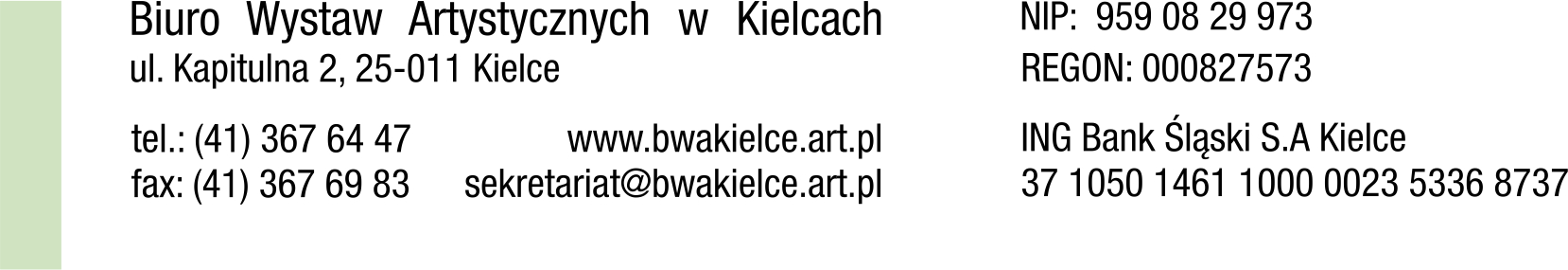 